Thema bij mij thuisGevoelens: een gevoel is iets wat je voelt. Je kunt je bijvoorbeeld blij of bang voelen.Verlegen: je voelt je een beetje bang of onzeker tegenover andere mensen. Je durft niet zomaar iets te doen of te zeggen. Als je verlegen bent kun je gaan blozen, dan krijg je rode wangen.Bang: als je bang bent, heb je het gevoel dat er iets ergs kan gebeuren.Blij: als je blij bent, heb je een fijn gevoel.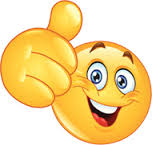 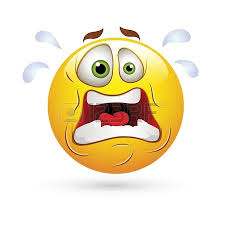 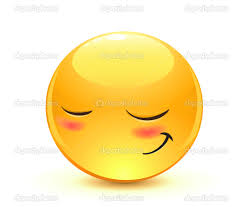 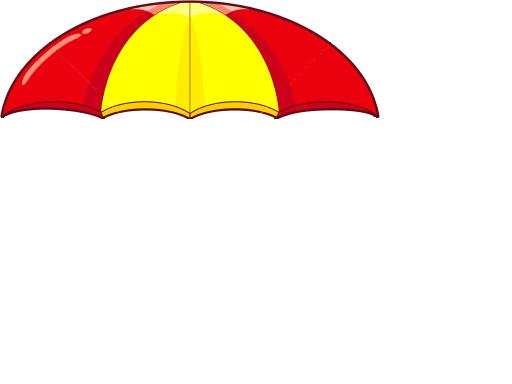 